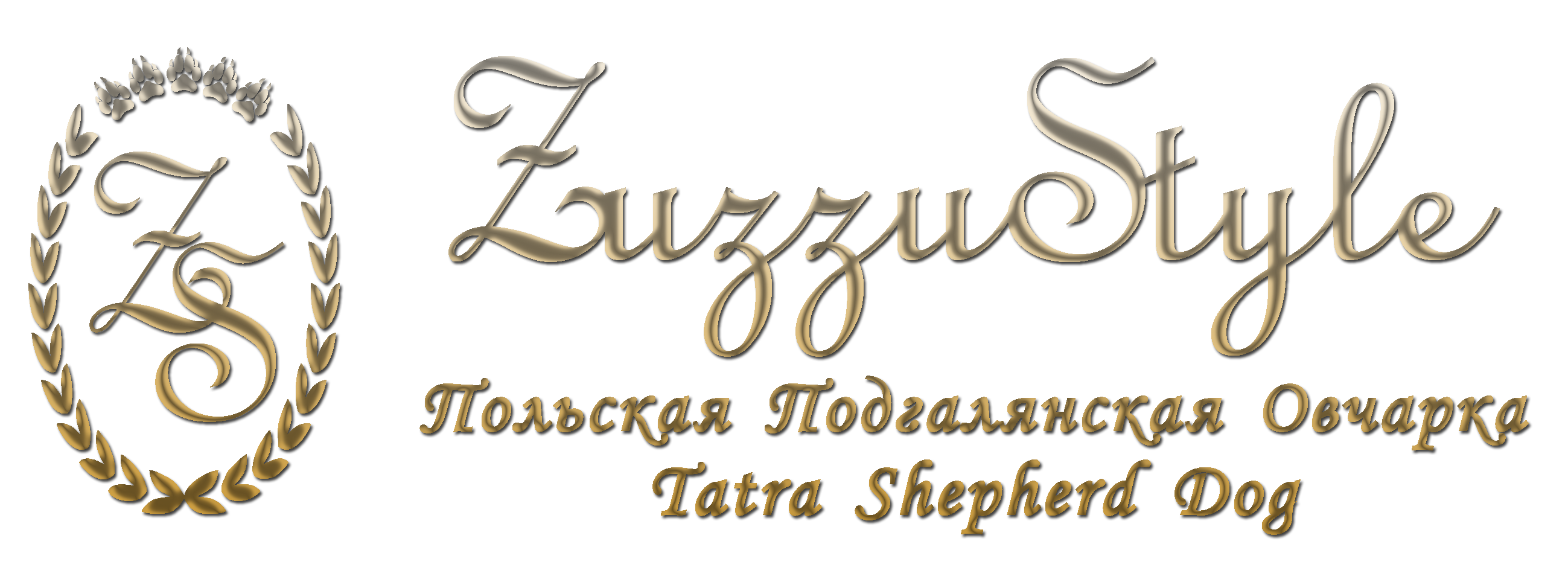 ДОГОВОР КУПЛИ-ПРОДАЖИ ЩЕНКАг. Москва 								"___" ___________20 18 г.Гражданка Грекова Ирина Юрьевна, паспорт РФ 4002 № 235640, выданный 23.03.2002 года 22 отделом милиции Красногвардейского района Санкт-Петербурга, проживающая по адресу Московская область, г.Долгопрудный, мкр.Хлебниково, СНТ Мичуринец-4, д.2, именуемая в дальнейшем «ЗАВОДЧИК», являющаяся владельцем Питомника Польской подгалянской овчарки ЗуззуСтайл (ZuzzuStyle)  с одной стороны, и Гражданин_____________________________________________________, паспорт ________________, выданный _________________________________________________, проживающий по адресу ______________________, именуемый в дальнейшем «ВЛАДЕЛЕЦ», с другой стороны, а совместно именуемые СТОРОНЫ, действующие на основании добровольного волеизъявления, заключили Договор о нижеследующем: 1. Предмет Договора.1.1. Продавец передаёт, а Покупатель принимает в собственность собаку породы Польская подгалянская овчарка,кличка _____________________________________, пол Кобель, окрас Белый, клеймо ZUL __________________, место расположения клейма внутренняя поверхность уха, место и дата рождения Питомник ЗуззуСтайл, Россия, Московская область,№ щенячьей карточки ________________, дата актировки ______________________, организация выдавшая метрику Питомник ЗуззуСтайл, Россия, Московская область, адрес организации МО, г.Долгопрудный, мкр.Хлебниково, СНТ Мичуринец-4, д.2, телефон организации +7-925-514-69-89, от родительской пары: отец MARQUIS DES ARCANES D’HERMES RKF 4619369, мать ZUZZUSTYLE ALPHA RKF 4749640, а ВЛАДЕЛЕЦ обязуется принять щенка и уплатить её полную стоимость в размере 100 000 рублей (Сто тысяч рублей).2. Обязательства сторон.ЗАВОДЧИК обязуется: 2.1. Передать собаку и документы о происхождении: родословную, ветеринарный паспорт, свидетельство о чипировании ВЛАДЕЛЬЦУ. 2.2. Передать ВЛАДЕЛЬЦУ собаку свободной от любых прав и притязаний третьих лиц, о которых в момент заключения договора ЗАВОДЧИК знал или не мог не знать.2.3. Оказывать ВЛАДЕЛЬЦУ методическую и консультационную помощь путем телефонных переговоров в содержании, воспитании приобретенной собаки, помощь в подготовке к выставке (но не дает гарантию в получении титулов).2.4. ЗАВОДЧИК обязуется передать здоровую собаку ВЛАДЕЛЬЦУ одновременно с документами, указанными в п.2.1. настоящего Договора.2.5. ЗАВОДЧИК не отвечает за проблемы с ушами, неполнозубость, другие недостатки, не выявленные на момент подписания настоящего Договора и проявившиеся после продажи щенка.2.6. ЗАВОДЧИК обязуется помогать в выращивании щенка, оказывая бесплатные консультации в режиме 24/7, подготовке к выставкам и соревнованиям.2.7. ЗАВОДЧИК оказывает помощь в устройстве щенка, если у ВЛАДЕЛЬЦА нет возможности содержать щенка, без возвращения стоимости щенка ВЛАДЕЛЬЦУ.2.8. ЗАВОДЧИК обязан предупредить ВЛАДЕЛЬЦА, что в возарсте до 6 месяцев невозможно в полной мере определить принадлежность к классу щенка (Шоу-класс, Для разведения, Домашний питомец), невозможно предугадать какой будет прикус у собаки после смены зубов. При покупке щенка до 6 месяцев претензии по данному пункту не принимаются. ВЛАДЕЛЕЦ обязуется:2.9. Принять собаку в соответствии с условиями настоящего Договора и уплатить за собаку цену в соответствии с условиями Договора. 2.10. Добросовестно содержать приобретенную собаку, обеспечивать рациональное, сбалансированное питание, регулярную вакцинацию и дегельминтизацию, прогулки и осмотры ветеринарным врачом, а также исключить неконтролируемый выход на улицу. 2.11. ВЛЕДЕЛЕЦ ни при каких обстоятельствах не имеет право на жестокое обращение с животным.2.12. ВЛАДЕЛЕЦ обязан поставить в известность ЗАВОДЧИКА в первую очередь в известность в случае невозможности дальнейшего содержания собаки по каким-либо причинам.2.13. ВЛАДЕЛЕЦ, имеющий питомник или более двух животных не моет вернуть щенка согласно 5.6., так как уже могло произойти заражение (демодекоз, глистная инвазия, лишай, питомниковый кашель, энтерит, ушная чесотка и т.д.) и собака является потенциально опасной для Питомника ЗАВОДЧИКА. Такая собака может принята ЗАВОДЧИКОМ только после трехнедельного карантина в ветеринарной клинике с предоставлением подтверждающих документов.2.14. ВЛАДЕЛЕЦ подтверждает, что приобретает щенка не для содержания в клетке и обеспечит достойными условиями содержания, общения, выгула и необходимым ветеринарным обслуживанием. При обнаружении ЗАВОДЧИКОМ, что данный пункт не соблюдается – ЗАВОДЧИК вправе потребовать возвращения собаки без возврата стоимости при покупке.3. Условия и порядок оплаты.3.1. Стороны определили, что стоимость выбранной собаки составляет 100 000 руб. (Сто тысяч рублей). 3.2. Залоговый платеж (10% от стоимости) 10 000 рублей (Десять тысяч рублей), вносится в момент подтверждения и бронирования выбранного щенка.3.3. ВЛАДЕЛЕЦ оплачивает выбранного щенка путем передачи ЗАВОДЧИКУ наличных денежных средств, либо банковским переводом на карту Сбербанка.3.4. В случае, если ВЛАДЕЛЕЦ до момента приобретения щенка уплачивает залоговую сумму, при последующем отказе от приобретения щенка сумма залога ВЛАДЕЛЬЦУ не возвращается.3.5. После получения суммы залога за щенка, ЗАВОДЧИК обязуется содержать щенка до момента выплаты оставшейся назначенной суммы и передачи его ВЛАДЕЛЬЦУ, но не позднее следующей даты: для Владельцев, проживающих на территории РФ – 60 дней от рождения, для иностранных владельцев – 111 дней от рождения, либо согласно правилам данной страны. 3.6. По истечении указанного в п.3.5. настоящего Договора срока ВЛЕДЕЛЕЦ обязуется забрать щенка, уплатив оставшуюся стоимость щенка и другие дополнительные издержки, оговоренные в данном договоре.3.7. В случае неисполнения ВЛАДЕЛЬЦЕМ условия п.3.6 настоящего Договора ЗАВОДЧИК вправе считать отказом ВЛАДЕЛЬЦА от приобретения щенка, сумма залога при этом не возвращается.3.8. В случае невозможности передачи щенка ВЛАДЕЛЬЦУ по зависящим от ЗАВОДЧИКА причинам (болезнь, гибель, утеря), сумма залога возвращается ВЛАДЕЛЬЦУ в полном объеме.3.9. Все дополнительные издержки, которые может понести ЗАВОДЧИК до момента передачи щенка ВЛАДЕЛЬЦУ, оплачиваются ВЛАДЕЛЬЦЕМ дополнительно (оплата и доставка родословной, оформление ветеринарной справки на вывоз щенка, если она требуется, повторная вакцинация щенка и проч.) 4. Срок действия Договора.4.1. Договор составлен в двух экземплярах для каждой из сторон и вступает в силу и становится обязательным для сторон с момента его подписания обеими сторонами и действует в течение всей жизни собаки. 5. Ответственность сторон.5.1. В соответствии со ст. 15 и 395 ГК РФ стороны возмещают убытки, причиненные в связи с неисполнением или ненадлежащим исполнением сторонами своих обязательств, по настоящему Договору. 5.2. Ответственность перед третьими лицами за ущерб, который может нанести собака полностью ложится на ВЛАДЕЛЬЦА, если собака находилась у него в момент нанесения ущерба.5.3. За все физические дефекты, связанные с содержанием и воспитанием собаки, возникшие в период пребывания ее у ВЛАДЕЛЬЦА, ЗАВОДЧИК ответственности не несет.5.4. В случае гибели собаки от чумы, энтерита или гепатита, в течение пяти дней с момента начала действия данного договора, ВЛАДЕЛЬЦУ возвращается 100% стоимости приобретаемой собаки, указанной в данном договоре, либо ЗАВОДЧИК может предложить взамен другого щенка ВЛАДЕЛЬЦУ. При этом возврат денежных средств ВЛАДЕЛЬЦУ за погибшего щенка, производится ЗАВОДЧИКОМ на основании официальных документов (справок), подтверждающих смерть собаки от вышеперечисленных заболеваний, взятых исключительно в государственной ветеринарной клиники, подтвержденной необходимыми печатями и штампами.5.5. ВЛАДЕЛЕЦ имеет право в течение 3 (трех) дней с момента покупки щенка за свой счет проверить здоровье животного в государственных ветеринарных учреждениях.5.6. ЗАВОДЧИК обязуется принять назад животное при единовременном возврате денег в течение 3 (трех) дней со дня продажи собаки по предъявлению ВЛАДЕЛЬЦЕМ ветеринарного заключения установленного образца от государственной ветеринарной клиники, подтверждающего нездоровье животного на момент его приобретения. 5.7. Если ВЛАДЕЛЕЦ не воспользовался правом, оговоренным в п 5.5. настоящего Договора, то претензии по состоянию животного в дальнейшем не принимаются и возврат денег после трехдневной гарантии, данной ЗАВОДЧИКОМ, исключается.6. Рассмотрение споров.6.1. Все споры и разногласия, которые могут возникнуть из настоящего Договора, должны разрешаться путем переговоров между сторонами. 6.2. В случае невозможности разрешения споров путем переговоров, стороны передают их на рассмотрение в суд обшей юрисдикции, в соответствии с действующим законодательством Российской Федерации. 7. Дополнительные условия.7.1.Все расходы, связанные с содержанием щенка, ложатся на ВЛАДЕЛЬЦА. 7.2. Щенок осмотрен ВЛАДЕЛЬЦЕМ и претензий к экстерьеру и физическому состоянию щенка не имеется.7.3. Передача щенка ЗАВОДЧИКОМ ВЛАДЕЛЬЦУ осуществляется по подписываемому Сторонами Акту приему-передачи.7.4. После передачи щенка от ЗАВОДЧИКА ВЛАДЕЛЬЦУ по вышеуказанному акту – в соответствии с п. 1.1. настоящего Договора, щенок не подлежит возврату  (за исключением случаев указанных в п. 5.5, 5.6 настоящего Договора).7.5. ЗАВОДЧИК гарантирует, что передаваемый щенок происходит от производителей, указанных в родословной и п 1.1. настоящего Договора, а также качества щенка и отсутствие видимых генетических дефектов только на момент продажи. 7.6. Выявление скрытых генетических дефектов, таких как заболевания эндокринной системы, заболевания кровеносной и лимфатической систем, заболевания сердечно-сосудистой системы, заболевания иммунной системы, заболевания кожи и слизистых, заболевания нервной системы, глазные болезни, заболевания репродуктивной системы, болезни дыхательной системы, заболевания скелета и т.д., после покупки щенка не является основанием для возврата щенка и денежной суммы, за него уплаченной, поскольку не представляется возможным определить их наличие до определенного возраста собаки или проведения сложных медицинских исследований.7.7. Договор может быть расторгнут по взаимному соглашению сторон. Одностороннее изменение или расторжение договора не допускается. 7.8. Во всем остальном, что не предусмотрено настоящим Договором, стороны руководствуются действующим законодательством Российской Федерации. 7.9. При дистанционном выборе и покупке щенка ЗАВОДЧИК обязуется еженедельно предоставлять фото и видео отчет о выбранном щенке, предоставлять достоверную информацию о внешних данных и здоровье щенка.8. Места нахождения/регистрации сторон:роспись						росписьАкт приема-передачи щенка.г. Москва 								«___» ________ 2018 г.Мы, нижеподписавшиеся, Грекова Ирина Юрьевна с одной стороны и __________________________________ (ФИО) с другой стороны, настоящим Актом удостоверяем, что «___» ________ 20___ года действительно передано нижепоименованное имущество:Наименование: ЩЕНОК Порода: __________________________Пол: _____________________________Клеймо: __________________________Дата рождения: ____________________При внешнем осмотре вышеуказанный щенок подвижен, энергичен, признаков заболевания не обнаружено. Кожные покровы чистые, слизистые в норме. Щенок не кашляет, не чихает, стул у щенка оформленный, без примесей крови и слизи. Рвота отсутствует. Температура тела 37 ос. Вместе со щенком переданы следующие документы: 1. Ветеринарный паспорт. 2. Родословная.*Для случая продажи щенка пет-класса с недостатком/дисквалифицирующим пороком Акт приема-передачи щенка дополняется следующим абзацем:На момент передачи у щенка имеется недостаток стандарта: ______________.Передал _____________________________________________/ Грекова И.Ю./Принял ______________________________________________/ ФИО/Расписка, подтверждающая получение денежных средств по договору купли-продажи щенка.г. Москва 								«___» ________ 2018 г.Я, Грекова Ирина Юрьевна, проживающая по адресу: МО, г.Химки, мкр.Новогорск, д.3, кв.35, паспорт серия 4002 № 235640, выдан 23.03.2002 г., Кем выдан: 22 отделом милиции Красногвардейским районом Санкт-Петербурга, получила 100 000 рублей (сто тысяч рублей) в счет оплаты по Договору купли-продажи щенка от «___» _______________ 20___ года, заключенному с ____________________________________________________________ (ФИО), проживающий по адресу: ____________________________________________________________________________________________________________________________________, паспорт серия ________ № ____________, выдан "_____" __________ 20__ г., Кем выдан: _______________________________________________________, ФИО, подпись:_____________________________________________________ЗАВОДЧИК:Питомник ЗуззуСтайлВЛАДЕЛЕЦ:ФИО Грекова Ирина Юрьевна ФИО _______________________________Паспорт Серия 4002 № 235640Кем выдан 22 ОМ Красногвардейского района Санкт-ПетербургаПаспорт Серия________№______________Кем выдан ___________________________Дата выдачи: 23.03.2002Дата выдачи: _________________________Адрес проживания: МО, г.Долгопрудный, мкр.Хлебниково, СНТ Мичуринец-4, д.2Адрес проживания: ______________________________________________________Телефон: +7-925-514-69-89 Телефон: ____________________________E-mail: igrekova@mail.ruwww.tatra.dogE-mail: ______________________________ЗАВОДЧИКВЛАДЕЛЕЦ, с условиями Договора согласен:ФИО_________________________________ФИО________________________________